State of CaliforniaDepartment of Consumer AffairsBoard of Guide Dogs for the Blind2015 Strategic Plan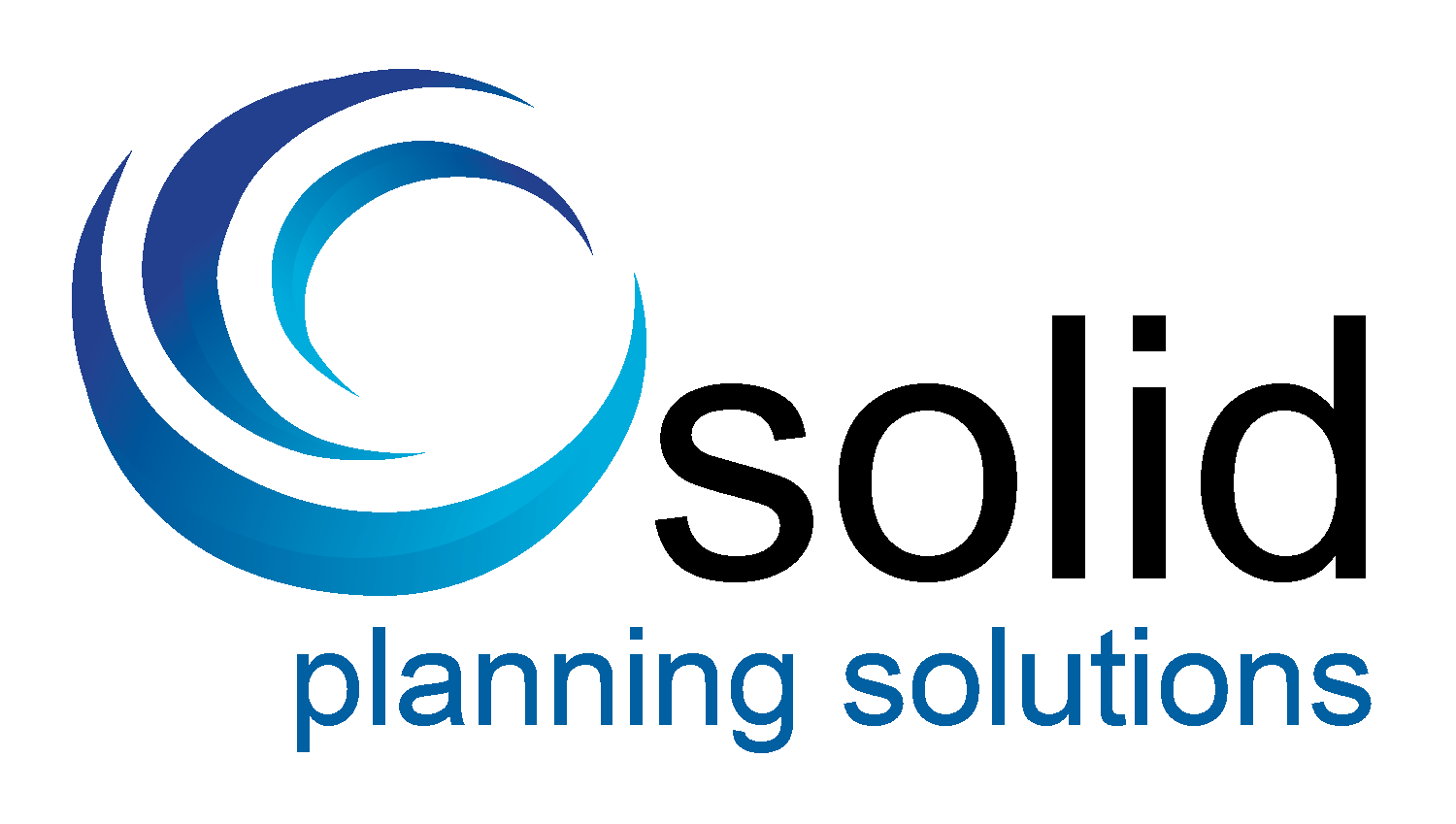 Department of Consumer AffairsOctober 2015Table of ContentsMessage from the PresidentIt is with great pride that I present to you the 2015 Strategic Plan for the California State Board of Guide Dogs for the Blind. The contents of this plan will help direct the members of the Guide Dog Board and staff as we prioritize resources to address pressing practice issues and regulatory matters over the next X years. I would like to thank the staff members of the Department of Consumer Affairs SOLID Training and Planning Solutions, who helped organize, drive and complete this plan. In particular I would like to recognize Noël Cornelia and Elisa Chohan for their outstanding work. The Board completed an environmental scan to identify the strengths, weaknesses, threats and opportunities the Guide Dog Board will face over the next X years. Both Staff and Board Members participated in analyzing the results of the data collected. The program areas include: Legislation and RegulationsOutreachLicensing and ExaminationsEnforcementBeginning with our previous mission statement and by using the input of our various stakeholders, this strategic plan will not only allow us to refine our current strengths to meet our primary mandate of consumer protection, but also prepare us for the challenges ahead. This strategic plan will help the Board to ensure safe, effective, and efficient guide dog instruction while creating greater mobility and independence for guide dog users.With Warmest Regards, Eric P. Holm, JDBoard PresidentMission StatementWe ensure the quality of the guide dog industry by setting and enforcing standards, and providing outreach and education.Vision StatementOur vision is safe and independent travel for every guide dog team.ValuesIntegrityConsumer ProtectionHonesty/TrustInitiativeFairnessResponsibilityStrategic Goal AreasThe Board of Guide Dogs for the Blind has selected the following four goal areas on which to focus:Legislation and RegulationsThe Board coordinates with the legislature and Governor’s Office to ensure that statutes, regulations, policies and procedures strengthen and support their mandate and mission.Outreach The Board informs consumers, licensees and stakeholders about the practice and regulation of the profession, while ensuring responsive customer service.Licensing and ExaminationsThe Board promotes licensing standards to protect consumers and allow reasonable access to the profession.EnforcementThe Board protects the safety of consumers through the enforcement of the laws and regulations governing the field of guide dogs for the blind.Legislation and RegulationsThe Board ensures that statutes, regulations, policies and procedures strengthen and support their mandate and mission.Research, collect and report data regarding the potential need for signal and service dog industry regulations in order to better support potential legislation, educational hearings, or related activities with the public.  Include similar legislation in other states.  Keep records of case studies and individuals who could be invited to give testimony for committee and related legislative educational hearings.Determine the details that might be included in legislation that would help prevent attacks on guide dog teams, or use this information to plan an educational hearing for the Legislature in order to inform them on the subject, in order to support future legislation or related activities that would secure the safety of the guide dog team.Research possible legislation regarding the prevention of fraudulent service dogs or pursue an educational hearing for the Legislature regarding why fraudulent service dogs are a problem in California. Investigate the potential to secure support from the Legislature and/or the Governor’s Office to regulate the signal and service dog industry in order to protect guide, signal and service dog teams.Research, collect and report data regarding the potential need for signal and service dog industry regulations in order to better support potential legislation.Upon completion of the above research, determine if we will pursue legislation, educational hearings, and/or expanded Board direction to regulate the signal and service dog industry.  Then develop an action plan accordingly.Outreach The Board informs consumers, licensees and stakeholders about the practice and regulation of the profession, while ensuring responsive customer service.Partner with the Department of Consumer Affair’s Public Affairs Unit to develop an outreach plan that focuses on educating the public on legitimate accessibility issues and how to prevent attacks on guide dogs.Consistently disseminate industry and Board related information in order to bring positive visibility to the industry and increase public engagement and participation, while educating on the need for state certified licensing and examination.Licensing and ExaminationsThe Board promotes licensing standards to protect consumers and allow reasonable access to the profession.Explore the feasibility of licensure of other signal and service dog providers, schools and instructors in California, to encourage consistency in the industry and decrease the number of pets being identified as service dogs without proper training. EnforcementThe Board protects the safety of consumers through the enforcement of the laws and regulations governing the field of guide dogs for the blind.Explore updates to the enforcement program and the Board’s authority as research and action in other program areas guide future progress.   Strategic Planning ProcessTo understand the environment in which the Board operates and identify factors that could impact the Board’s success, the California Department of Consumer Affairs’ SOLID Unit conducted an environmental scan of the internal and external environments by collecting information through the following methods: Interviews conducted with all seven members of the Board were completed during June 2015 to assess the strengths, challenges, opportunities and threats the Board is currently facing or will face in the upcoming years. An interview conducted with the Board Executive Officer, completed in of May 2015 to identify the strengths and weaknesses of the Board from an internal perspective.  An online survey sent to 2,000 Board stakeholders in September 2014 to identify the strengths and weaknesses of guide dog schools and instructors from an external perspective. 107 stakeholders completed the survey.  The most significant themes and trends identified from the environmental scan were discussed by the Board during a strategic planning session facilitated by SOLID on July 7, 2015. This information guided the Board in the revision of its mission, vision and values, while directing the strategic goals and objectives outlined in this 2015 strategic plan. Board of Guide Dogs for the Blind1625 North Market Blvd., Ste. N-112Sacramento, CA 95834PREPARED BY:SOLID PLANNing solutionsDEPARTMENT OF CONSUMER aFFAIRS1747 N. Market Blvd, Suite 270 • Sacramento, California 95835Phone: 916.574.8316 • Fax: 916.574.8386SOLID@dca.ca.gov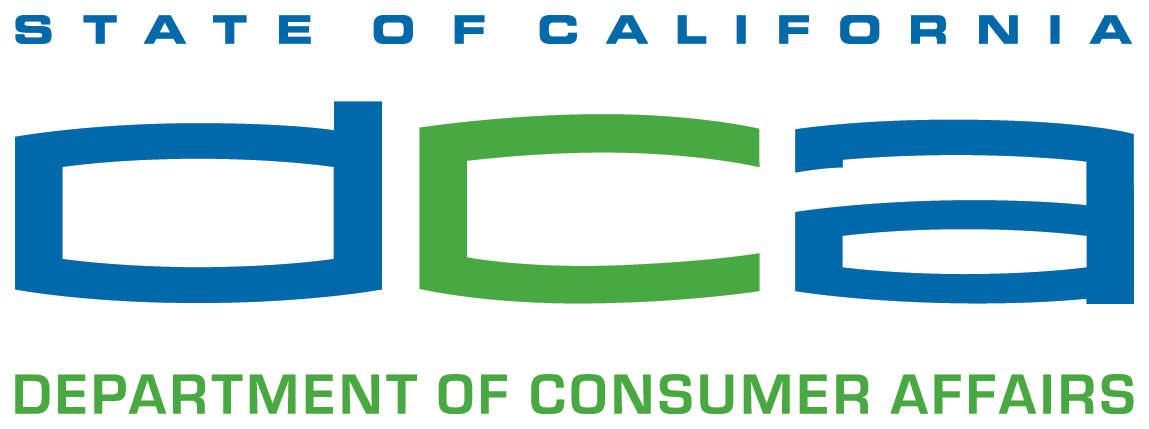 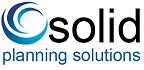 